Company Information Sheet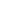 Please fill out this form in detail.Company DataCompany Type☐  Corporation						☐  Limited Liability Company☐  Partnership						☐  Sole ProprietorAssessmentMain Process Steps☐  Purchase				☐  Processing				☐  Packaging	☐  Transport				☐  Storage				☐  DistributionProduct Category☐  Purchase				☐  Processing				☐  Packaging	☐  Transport				☐  Storage				☐  DistributionTechnologies Used☐  Purchase				☐  Processing				☐  Packaging	☐  Transport				☐  Storage				☐  DistributionDescription of Product GroupsCorrectness of filled dataUndersigned declares that the filled data in this form are correct and represent the present organisation and company situation.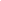 ABC Company[7911 Pacific St. Yuma, AZ 85365], [+12365987420], [abccompany@email.com]Company Name [ABC Company][ABC Company][ABC Company][ABC Company]Postal address[7911 Pacific St. Yuma, AZ 85365][7911 Pacific St. Yuma, AZ 85365][7911 Pacific St. Yuma, AZ 85365][7911 Pacific St. Yuma, AZ 85365]Company URL[https:/abc.google.com/b/2369854710236587410111][https:/abc.google.com/b/2369854710236587410111][https:/abc.google.com/b/2369854710236587410111][https:/abc.google.com/b/2369854710236587410111]Telephone No.[+12365987420][+12365987420][+12365987420][+12365987420]Fax No.[1-236-2365987422][1-236-2365987422][1-236-2365987422][1-236-2365987422]Tax No.[20365448][20365448][20365448][20365448]Contact person[Ellie][Ellie][Ellie][Ellie]E-mail address[abccompany@email.com][abccompany@email.com][abccompany@email.com][abccompany@email.com]Name Managing DirectorName Managing DirectorName Managing Director[Andrew][Andrew]Legal representativeLegal representativeLegal representative[Skylar][Skylar]No. of Years in BusinessNo. of Years in BusinessNo. of Years in Business[10 Years][10 Years]Total No. of (Permanent) EmployeesTotal No. of (Permanent) EmployeesTotal No. of (Permanent) EmployeesTotal No. of (Permanent) Employees[50]Number of seasonal employees:Number of seasonal employees:Number of seasonal employees:Number of seasonal employees:[25]Number of employees in productionNumber of employees in productionNumber of employees in productionNumber of employees in production[25]Number of shifts:Number of shifts:[2][2][2]Total Annual RevenueTotal Annual Revenue[10,00,000][10,00,000][10,00,000]Pre-assessment needed?☐  Yes       ☐  No       When:Preferred date for the initial audit:Preferred language for the assessment:Preferred language for the report:☐  English      ☐  French       ☐  Other    Preferred number of certificates:Is your company already certified? ☐  Yes       ☐  No       Schemes:IFS COID code (if applicable)COID: Name:AndrewDate:18-04-2019Signature:Andrew